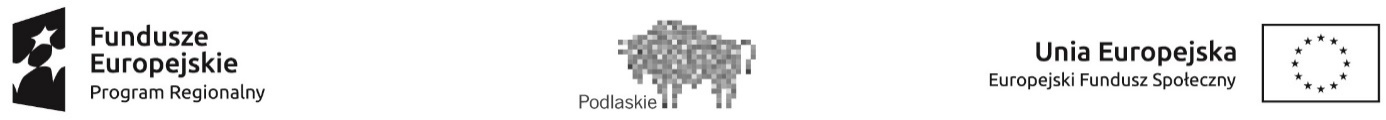 FORMULARZ ZGŁOSZENIOWY do projektu DZIECKA
„Kreatywny przedszkolak biegle liczy i poznaje świat"Załącznik nr 1DANE  DZIECKA*niepotrzebne skreślićOświadczam, że dziecko uczęszcza do Miejskiego Przedszkola nr …… w Zambrowie do grupy dzieci ….. Imię (imiona)NazwiskoData urodzeniaMiejsce urodzeniaPłeć kobietakobietakobietakobietakobietakobietamężczyznamężczyznamężczyznamężczyznamężczyznamężczyznaAdres zamieszkania (dane kontaktowe)Adres zamieszkania (dane kontaktowe)Adres zamieszkania (dane kontaktowe)Adres zamieszkania (dane kontaktowe)Adres zamieszkania (dane kontaktowe)Adres zamieszkania (dane kontaktowe)Adres zamieszkania (dane kontaktowe)Adres zamieszkania (dane kontaktowe)Adres zamieszkania (dane kontaktowe)Adres zamieszkania (dane kontaktowe)Adres zamieszkania (dane kontaktowe)Adres zamieszkania (dane kontaktowe)Adres zamieszkania (dane kontaktowe)Województwo PODLASKIEPODLASKIEPODLASKIEPODLASKIEPODLASKIEPODLASKIEPODLASKIEPODLASKIEPODLASKIEPODLASKIEPODLASKIEPODLASKIEPowiat GminaMiejscowość Kod pocztowyUlica Numer domu/lokaluTelefon stacjonarny/komórkowyrodzica/opiekunaAdres poczty elektronicznej rodzica/opiekunaPESEL dzieckaWiek w chwili przystąpienia  do projektu (wpisać)Wiek w chwili przystąpienia  do projektu (wpisać)Wiek w chwili przystąpienia  do projektu (wpisać)Wiek w chwili przystąpienia  do projektu (wpisać)Wiek w chwili przystąpienia  do projektu (wpisać)Wiek w chwili przystąpienia  do projektu (wpisać)Wiek w chwili przystąpienia  do projektu (wpisać)Wiek w chwili przystąpienia  do projektu (wpisać)Wiek w chwili przystąpienia  do projektu (wpisać)Osoba należąca do mniejszości narodowej lub etnicznej, obcego pochodzenia, migrant,Osoba należąca do mniejszości narodowej lub etnicznej, obcego pochodzenia, migrant,Osoba należąca do mniejszości narodowej lub etnicznej, obcego pochodzenia, migrant,Osoba należąca do mniejszości narodowej lub etnicznej, obcego pochodzenia, migrant,Osoba należąca do mniejszości narodowej lub etnicznej, obcego pochodzenia, migrant,Osoba należąca do mniejszości narodowej lub etnicznej, obcego pochodzenia, migrant,Osoba należąca do mniejszości narodowej lub etnicznej, obcego pochodzenia, migrant,Osoba należąca do mniejszości narodowej lub etnicznej, obcego pochodzenia, migrant,Osoba należąca do mniejszości narodowej lub etnicznej, obcego pochodzenia, migrant,TAK/NIE/ODMOWA PODANIA INFORMACJI *TAK/NIE/ODMOWA PODANIA INFORMACJI *TAK/NIE/ODMOWA PODANIA INFORMACJI *TAK/NIE/ODMOWA PODANIA INFORMACJI *Osoba bezdomna lub dotknięta wykluczeniem z dostępu do mieszkańOsoba bezdomna lub dotknięta wykluczeniem z dostępu do mieszkańOsoba bezdomna lub dotknięta wykluczeniem z dostępu do mieszkańOsoba bezdomna lub dotknięta wykluczeniem z dostępu do mieszkańOsoba bezdomna lub dotknięta wykluczeniem z dostępu do mieszkańOsoba bezdomna lub dotknięta wykluczeniem z dostępu do mieszkańOsoba bezdomna lub dotknięta wykluczeniem z dostępu do mieszkańOsoba bezdomna lub dotknięta wykluczeniem z dostępu do mieszkańOsoba bezdomna lub dotknięta wykluczeniem z dostępu do mieszkańTAK/NIE *TAK/NIE *TAK/NIE *TAK/NIE *Osoba z niepełnosprawnościamiOsoba z niepełnosprawnościamiOsoba z niepełnosprawnościamiOsoba z niepełnosprawnościamiOsoba z niepełnosprawnościamiOsoba z niepełnosprawnościamiOsoba z niepełnosprawnościamiOsoba z niepełnosprawnościamiOsoba z niepełnosprawnościamiTAK/NIE/ ODMOWA PODANIA INFORMACJI *TAK/NIE/ ODMOWA PODANIA INFORMACJI *TAK/NIE/ ODMOWA PODANIA INFORMACJI *TAK/NIE/ ODMOWA PODANIA INFORMACJI *Osoba w innej niekorzystnej sytuacji społecznej (innej niż wymienione powyżej)Osoba w innej niekorzystnej sytuacji społecznej (innej niż wymienione powyżej)Osoba w innej niekorzystnej sytuacji społecznej (innej niż wymienione powyżej)Osoba w innej niekorzystnej sytuacji społecznej (innej niż wymienione powyżej)Osoba w innej niekorzystnej sytuacji społecznej (innej niż wymienione powyżej)Osoba w innej niekorzystnej sytuacji społecznej (innej niż wymienione powyżej)Osoba w innej niekorzystnej sytuacji społecznej (innej niż wymienione powyżej)Osoba w innej niekorzystnej sytuacji społecznej (innej niż wymienione powyżej)Osoba w innej niekorzystnej sytuacji społecznej (innej niż wymienione powyżej)TAK/NIE/ ODMOWA PODANIA INFORMACJI *TAK/NIE/ ODMOWA PODANIA INFORMACJI *TAK/NIE/ ODMOWA PODANIA INFORMACJI *TAK/NIE/ ODMOWA PODANIA INFORMACJI *…..………………………………………………………….…………………………………MIEJSCOWOŚĆ I DATA                                CZYTELNY PODPIS                 RODZICA/OPIEKUNA PRAWNEGO